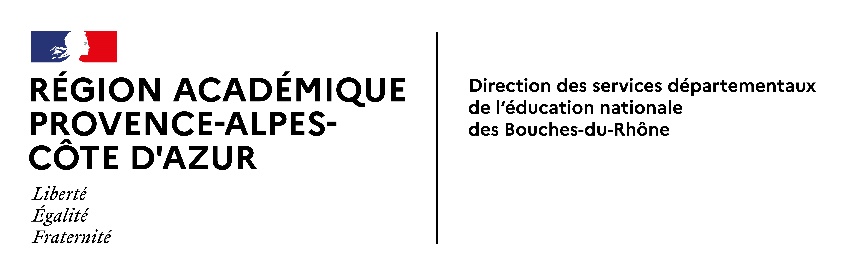                                         	Service Départemental à la Jeunesse, à l'Engagement et aux Sports des Bouches-du-Rhône (SDJES)NOTE D’OPPORTUNITEAppel à Manifestation d’Intérêt « Actions Locales Jeunesse Education Populaire » 2024Intitulé de l’action : Contexte dans lequel se situe l’action (diagnostic et éléments d’analyse) :Caractéristiques du public visé par l’action :Objectifs visés par l’action :Description détaillée de l’action :Planning de l’action :Territoire(s) concerné(s) :Moyens humains :Budget prévisionnel de l’action :Indicateurs pour l’évaluation quantitative et qualitative :